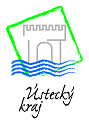 Program obnovy venkova Ústeckého kraje 2017I. ProgramCíl programuPodpořit organizační a ekonomické podmínky k podnícení obyvatel venkova a samospráv obcí k tomu, aby se vlastními silami snažili o harmonický rozvoj zdravého životního prostředí na venkově, udržování přírodních a kulturních hodnot venkovské krajiny a rozvoj ekologicky nezávadného hospodářství, jmenovitě o: - rozvoj ekonomických, sociálních, vzdělávacích a kulturních aktivit, které rozšíří nabídku pracovních příležitostí a možnosti obživy ve venkovských oblastech a povedou k vyšší diverzifikaci venkovské ekonomiky, zvýší úroveň vzdělanosti a kvalitu společenského života jako předpokladu pro zvýšení atraktivity venkova pro trvalé bydlení.- zhodnocení kulturně historického potenciálu obcí a zachování krajiny a kvalitního přírodního prostředí jako předpokladu pro rozvoj cestovního ruchu a zajištění kvalitní rekreace pro obyvatele i návštěvníky- koncepční rozvoj obce na základě rozvojových dokumentů obce či mikroregionu a realizací vzájemně provázaných a navazujících akcíVymezení oblastí podpory a zaměření projektů Program obnovy venkova Ústeckého kraje je zaměřen na oblasti podpory:Obnova a rozvoj venkovské zástavby Cílem této oblasti podpory je zlepšení vzhledu obcí, zvýšení technické úrovně veřejných budov, zlepšení nabídky nekomerčních služeb, obnova památek, historických a kulturních pamětihodností.Dotaci lze poskytnout obci na úpravy a opravy objektů občanské vybavenosti ve vlastnictví obce a pořízení a obnovu vybavení a techniky. V roce 2016 budou podporovány:Úpravy a opravy objektů  občanské vybavenosti a jejich vybavení: venkovní multifunkční sportovní nebo volnočasová zařízení kulturní zařízení vybavení hasičských zásahových jednotek  hřbitovy a ohradní zdi vč. příjezdových cest a chodníků na hřbitově obecní úřady – obvodové pláště a střechyPožadavky při podání žádosti:hřbitovy -  pokud není zeď ve vlastnictví obce, bude doložena smlouva o dlouhodobém pronájmu – min. 5 let po ukončení projektu kulturní zařízení -  prokázání, že dané prostory slouží ke kulturním akcím – fotodokumentace, čestné prohlášení starosty2. Chodníky a místní komunikaceCílem této oblasti je zlepšení stavu dopravních komunikací všeho druhu a zvýšení bezpečnosti provozu na nich. V rámci této oblasti podpory budou podporovány:opravy i výstavba chodníků a místních komunikacíveřejné osvětlení – pouze v případě souběhu s rekonstrukcí nebo novou výstavbou rozvodů NN (součástí žádosti bude potvrzení od ČEZ o realizaci rozvodů NN v roce 2017) Žádost na komunikaci může být podána, pouze pokud není v rozporu s platnou územně plánovací dokumentací. 3. Zlepšení životního prostředí, revitalizace a ochrana krajiny, nakládání s odpadyCílem této oblasti podpory je zlepšení stavu zeleně v obcích do 1000 obyvatel. V rámci opatření bude podpořeno pořízení techniky na údržbu zeleně.  4. Podpora projektové dokumentace do Evropských fondůCílem této oblasti podpory je zlepšení absorpční schopnosti malých obcí pro využití Evropských strukturálních a investičních fondů a národních dotačních programů. Předmětem podpory je zpracování dokumentace pro stavební povolení.5. Soutěž Vesnice roku 2017Cílem této oblasti podpory je odměna obcím, které se zúčastnily soutěže Vesnice roku 2017 v Ústeckém kraji a získaly ocenění ve formě jedné ze stuh či diplomů: Zlatá stuha – pro vítěze krajského kola, Zelená stuha – za péči o zeleň a životní prostředí, Modrá stuha – za péči o společenský život v obci, Bílá stuha – za činnost mládeže, Oranžová stuha – za spolupráci obce a zemědělského subjektu. Předmětem podpory jsou aktivity podporující všestranný rozvoj obce – obnova, zlepšení či pořízení majetku obce, rozvoj kulturních, společenských či sportovních příležitostí v obci.Monitorovací ukazatele programuNa základě následujících kritérií bude program následně zhodnocen. Oblast podpory 4:	- počet nových projektových dokumentací   	                                  20Finanční rámec programuFinančním rámcem programu se rozumí celkový objem finančních prostředků určených pro realizaci podpory ve vymezených oblastech podpory. Podpora je poskytována z Fondu rozvoje Ústeckého kraje. Na přidělení podpory není právní nárok.Celkový finanční rámec Programu obnovy venkova Ústeckého kraje 2017 vychází ze schváleného rozpočtu Ústeckého kraje na rok 2017 a činí 27 mil. Kč.  Z alokace na oblasti podpory 1 - 2 připadne cca 50% na oblast podpory 1, cca 50% na oblast podpory 2, na každou z oblastí podpory 3 - 5 připadne 1 mil. Kč. Toto rozdělení je pouze indikativní a může být upraveno podle počtu podaných žádostí v jednotlivých oblastech podpory.  Druh a výše podporyPodpora bude poskytnuta formou nenávratné dotace na úhradu přímých nákladů spojených s realizací projektů podle předložených žádostí. Podporu podle tohoto programu nelze  kombinovat s podporou z jiných programů Ústeckého kraje. Majetek, na který byla přidělena podpora nesmí být převeden minimálně po dobu 3 roky. Spoluúčast musí být uhrazena z vlastních prostředků žadatele.Intenzita podporyČasový rámec programu  II. VymezeníPříjemci podpory a lokalizace projektůPříjemci dotace mohou být u oblasti podpory 1 – 2 a 4 obce do 2 000 obyvatel, u oblasti podpory 3 obce do 1000 obyvatel, které nežádaly v roce 2016, u oblasti podpory 5 obce, dle výsledků soutěže Vesnice roku 2017 v Ústeckém kraji, Každá obec může podat maximálně jednu žádost v rámci oblastí 1 a 2 a jednu v oblasti 3 a jednu v oblasti 4 a v OP 5 dle výsledků soutěže Vesnice roku 2017 v Ústeckém kraji.  Územní vymezeníPodpořeny mohou být pouze projekty realizované v územním obvodu obcí, které se nacházejí na území Ústeckého kraje. Vymezení vhodných nákladůZ prostředků programu lze uhradit pouze náklady nutné pro realizaci projektu. Náklady projektu musí být uvedeny ve smlouvě o poskytnutí dotace a musí vzniknout a být hrazeny během realizace projektu a to nejdříve od 1. 3. 2017 do termínu ukončení projektu max dle čl. 7 Pokynů (bude doloženo protokolem o předání a převzetí díla).Realizací projektu může vzniknout pouze majetek obce. Náklady projektu musí být skutečně vynaloženy a zachyceny v účetnictví na účetních dokladech příjemce podpory pod účelovým znakem stanoveným administrátorem programu, být identifikovatelné a ověřitelné a podložené prvotními podpůrnými doklady. Všechny doklady budou označeny větou: Podporováno Ústeckým krajem + číslo smlouvy.Z prostředků programu lze hradit a do celkových nákladů projektu lze zahrnout pouze náklady:Oblast podpory 1 – 3, 5:Oblast podpory 4:Definice typů nákladů:nákup nového vybavení a zařízení, které je nezbytné pro realizaci projektu např. počítačové vybavení a dále nezbytné předměty, které jsou přímo a výhradně spojené s účelem projektu, jak je dohodnuto ve schváleném projektunáklady na nákup jedné položky nehmotného majetku nesmí přesáhnout částku 
60 000 Kč nákup drobného hmotného majetku, který je pro realizaci nezbytnýnáklady na opravu a údržbu pouze pokud souvisejí s položkami, které jsou uvedeny jako uznatelné nákladové položky ve schválené žádosti a v rámci životnosti projektu:opravou se rozumí odstranění účinku částečného fyzického opotřebení nebo poškození za účelem uvedení do předchozího nebo provozuschopného stavuuvedením do provozuschopného stavu se rozumí provedení opravy i s použitím jiných než původních materiálů, dílů, součástí nebo technologií, pokud tím nedojde k technickému zhodnocenínáklady vyplývající ze smluv uzavřených s dodavateli za dodržení následujících podmínek - s dodavateli bude uzavřena smlouva, ve které budou specifikovány aktivity a jejich rozsah včetně přehledu uznatelných nákladů. Postup pro uzavírání dodavatelských smluv se bude řídit zákonem č. 137/2006 Sb., o veřejných zakázkáchZ prostředků programu nelze hradit:osobní náklady cestovné náklady na záruky, pojištění, úroky, bankovní a správní poplatky, kursové ztráty,provozní náklady příjemce vč. nákladů na administraci, údržbu, půjčovné, nájem, telefonní poplatky,dovozní přirážky,celní a správní poplatky,pokuty a penáleDPH, pokud má příjemce nárok na uplatnění vrácení této daně (DPH jasně stanovit již v žádosti)III. Žádost o podporuFormulář žádosti a podpůrné dokladyŽadatel o podporu z Programu obnovy venkova Ústeckého kraje zapíše žádost do programu Kevis a současně předloží kompletně a správně vyplněnou a statutárním zástupcem podepsanou žádost o podporu v tištěné podobě včetně případné přílohy (dle požadavků jednotlivých OP).Postup při zápisu do programu Kevis je uveden v příloze č.1 těchto pokynů.Podmínkou zařazení projektu do hodnocení je vyplnění žádosti v programu Kevis i zaslání tištěné a podepsané žádosti.Údaje uvedené v tištěné žádosti o podporu jsou pro žadatele závazné. Místo a způsob doručeníŽádost musí být podatelně předána osobně nebo doporučeně poštou, v uzavřené obálce. Na obálce musí být uvedena zpáteční adresa odesílatele.Místo doručení žádostí o podporu je podatelna Krajského úřadu Ústeckého kraje.Termín podáníŽádost musí být doručena nejpozději do 26. 2. 2017 do 12.00 hodin. Všechny žádosti doručené po tomto termínu budou vyřazeny z dalšího hodnocení. Rozhoduje razítko podatelny krajského úřadu. Do stejného termínu musí být proveden zápis žádosti do programu Kevis.Další informaceKrajský úřad Ústeckého krajeOdbor regionálního rozvojeVelká Hradební 3118/48, 400 02 Ústí nad LabemTel :  47 56 57 602, 47 56 57 510Fax:  47 52 00 245E-mail: cervinkova.j@kr-ustecky.cz   www.kr-ustecky.cz  Potvrzení příjmuPřijaté žádosti budou zveřejněny na internetových stránkách Ústeckého kraje.Kritéria pro hodnocení žádostí o podporuZákladním předpokladem pro další hodnocení žádosti je splnění základních podmínek programu.Splnění základních podmínek programu bude zkontrolováno odborem regionálního rozvoje, při jejich nedodržení  je žádost o podporu vyřazena z dalšího hodnocení. Žádosti podané do 16. 2. 2017, u kterých bude zjištěno nedodržení základních podmínek programu, mohou být, na základě výzvy odboru regionálního rozvoje zaslané e-mailem, opraveny do 7 kalendářních dnů od doručení výzvy.      Hodnocení žádostí o podporu provádí Pracovní skupina pro výběr projektů podle následujících kritérií. Která jsou seřazena sestupně dle důležitosti: Oblast podpory 1 – 2: -   obce v předchozích 3 letech byly méně úspěšné, do úspěšnosti nebude brán zřetel na úspěšnost v OP 4 a 5 naléhavost realizacemíra naplnění cílů programuOblast podpory 3 a 4: - podle počtu obyvatel obce s preferováním obcí s menším počtem obyvatelOblast podpory 5: - budou převzaty výsledky Soutěže Vesnice roku 2017 v Ústeckém krajiInformace o rozhodnutí o poskytnutí podporyŽadatelé budou o rozhodnutí o poskytnutí dotace informováni prostřednictvím internetových stránkách Ústeckého kraje. Podmínky pro realizaci projektu a platební podmínkyPlatební podmínky pro realizaci projektu a platební podmínky se řídí ustanoveními Zásad pro poskytování podpory z Fondu rozvoje Ústeckého kraje (dále Fond) a ustanoveními smlouvy o poskytnutí dotace.Na základě rozhodnutí příslušného orgánu kraje o poskytnutí podpory uzavře Ústecký kraj s žadatelem písemnou smlouvu o poskytnutí dotace dle obecně platných předpisů. Smlouvu za kraj podepíše hejtman.Před podpisem smlouvy o poskytnutí podpory žadatel předloží nejpozději do 31. 7. 2017 administrátorovi:ověřené kopie stavebního povolení nebo kopie ohlášení stavebnímu úřadu nebo čestné prohlášení starost(k)y obce, že stavební povolení ani ohlášení dílo nevyžaduje,kladné vyjádření orgánu státní památkové péče (pokud je objekt nemovitou kulturní památkou zapsanou v ÚSKP),usnesení Zastupitelstva obce, nebo příslušného orgánu dobrovolného svazku obcí o zajištěném spolufinancovánírozpočet projektu na formuláři, který bude přílohou Pokynů pro žadatele.fotodokumentaci původního stavuPokud nebudou žadatelem předloženy doklady potřebné pro uzavření smlouvy do 31. 7. 2017 (u OP 1 – 4) nebude dotace poskytnuta.Podpora bude poskytována formou účelové dotace na úhradu faktur vzniklých v souvislosti s realizací projektu. Čerpání prostředků z Fondu je možné až po uzavření smlouvy o poskytnutí finanční podpory a prokázání vložení vlastních prostředků žadatele do realizace projektu. Peněžní prostředky se převádějí bezhotovostně na účet příjemce.Dotace bude převáděna na účet příjemce na základě průběžné nebo závěrečné zprávy, kterou příjemce zašle s doložením účetních dokladů odboru regionálního rozvoje Krajského úřadu Ústeckého kraje. Z žádostí o platbu předloží zaúčtování faktur. Po obdržení dotace zaslat konečné zaúčtování dotace.Příjemce podpory je povinen poskytnuté prostředky z Fondu použít v souladu se smlouvou a k účelu, na který mu byly poskytnuty. Způsob použití a vyúčtování podpory podléhají kontrole orgánů Ústeckého kraje. Po ukončení projektu předloží příjemce podpory závěrečnou zprávu, ve které uvede vlastní hodnocení projektu především z hlediska jeho prokazatelných dopadů na splnění cílů rozvojového programu. Vyúčtování a závěrečná zpráva bude podána nejpozději do 30 dnů po ukončení projektu (dle předávacího protokolu) na odbor regionálního rozvoje Krajského úřadu Ústeckého kraje. Ukončením projektu se rozumí prokazatelné uzavření všech aktivit akce v souladu se smlouvou o poskytnutí finanční podpory a jejími případnými dodatky. Tuto skutečnost je třeba doložit kromě vlastních výstupů akce též ověřitelnými průkazy dosažení cílů akce (např. předávacím protokolem,  fotodokumentací apod.).Příjemce podpory je povinen označit originální účetní doklady číslem smlouvy o poskytnutí dotace a textem, že projekt je spolufinancován Ústeckým krajemOdpovědnost za realizaci podpory - garant programuOdbor regionálního rozvoje Krajského úřadu Ústeckého kraje.Pracovní skupina pro výběr projektůPracovní skupina pro výběr projektů na společném jednání hodnotí podané žádosti podle hodnotících kritérií dle čl.  doporučuje Radě Ústeckého kraje žádosti pro přiznání dotace k projednání. Výsledky hodnocení pracovní skupiny budou zveřejněny na webu kraje.Administrace programuAdministraci Programu obnovy venkova Ústeckého kraje zajišťuje odbor regionálního rozvoje Krajského úřadu Ústeckého kraje, Velká Hradební 48, 400 02 Ústí nad Labem. Kontakty: pí. Jana Červinková, tel.: 475657602, e-mail: cervinkova.j@kr-ustecky.cz  	     Ing. , tel.: 475657510, e-mail: svoboda.j@kr-ustecky.cz  Přílohy:  1. Postup při zápisu žádosti do programu Kevis               2. Formulář žádosti pro oblasti podpory 1-3               3. Formulář žádosti pro oblast podpory 4	   4.  Formulář žádosti pro oblast podpory 5 Příloha č.1Postup při zápisu žádosti do programu KevisEvidenční program Kevis naleznete na internetu na adrese http://kevis.kr-ustecky.cz Po jeho otevření zapíšete do okna „jméno“ název obce  a do okna „heslo“ kód, který byl Vaší obci přidělen. Po tomto zápisu odkliknete tlačítko „přihlásit“V levém sloupci odkliknete „Program obnovy venkova 2017“. V hlavní části okna se otevře Seznam tabulek v evidenci „Program obnovy venkova 2017“. Odkliknete tlačítko „projít“ pro typ příslušné žádosti (Oblast podpory 1 – 3, Oblast podpory 4, Oblast podpory 5).V nově otevřeném okně odkliknete na spodní liště tlačítko „přidat záznam“ a otevře se formulář žádosti, který vyplníte podle předepsaných kolonek. Po dokončení zápisu odkliknete na konci formuláře tlačítko „přidat“. Program současně umožňuje žádost vygenerovat jako již vyplněný formulář Word (toto doporučujeme využívat, aby nedocházelo k rozporu mezi elektronickou a tištěnou žádostí):Po uložení Vašeho zápisu tlačítkem „přidat“  u  zapsané žádosti odmáčknete tlačítko Detail záznamu (zobrazené jako lupa).  V otevřeném okně potom dole najdete tlačítko „RTF sestava“. Po jeho odmáčknutí se objeví vyplněná žádost ve formátu Word, kterou můžete použít pro vytištění.V případě potíží s programem Kevis se obracejte na pana Jandu, tel. 475 657 216  Výstupy programu:Oblasti podpory 1 – 3: - počet podpořených objektů občanské vybavenosti   45- počet m² opravených komunikací13 000- počet projektů pro zlepšení životního prostředí20Minimální výše dotace 20 000,-Kč  Maximální výše dotace Oblast podpory 1                                                       250 000,- KčOblast podpory 2                                                       350 000,- KčOblast podpory 3                                                         50 000,- KčOblast podpory 4                                                         50 000,- Kč Oblast podpory 3            Zlatá stuha                        300 000,-KčDalší stuha                        125 000,-Kč Diplom                                 50 000,-KčOblast podporyIntenzita podpory              max.           1 - 2     u obcí do 500 obyvatel                            75%     501 – 1000 obyvatel                                65%                                                                                                                                                                                                                          více obyvatel                               40%3u obcí do 1000 obyvatel                            75%450%5                                                                      90%vyhlášení programu20. 12. 2016předkládání projektů20. 1. – 26. 2. 2017výběr projektů pracovní skupinou pro výběr projektůBřezen 2017projednání radou krajeDuben 2017rozhodnutí zastupitelstva o poskytnutí podporyDuben 2017zveřejnění výsledkůKvěten 2017dokončení projektů do: OP 1- 4   30. 11. 2017      OP 5        30.11.2018hodnocení programu do: 30. 6. 2018Investiční nákladyNeinvestiční náklady– náklady stavební části – náklady údržby a oprav stavební části– náklady technologické části– náklady materiální povahy a služby- nehmotný investiční majetek– náklady technologické části- stroje a zařízení– náklady na drobný hmotný dlouhodobý majetekdopravní prostředky (jen OP 5)Investiční nákladyNeinvestiční náklady- nehmotný investiční majetek (projektová dokumentace stavby)Základní podmínky programuMísto a termín podání žádosti Doručení žádosti požadovaným způsobem Soulad žadatele s vymezením příjemců podpory Požadovaná výše dotace Minimální spoluúčast žadatele Umístění projektu 